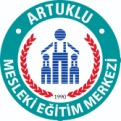 USTA ÖĞRETİCİLİK VE EĞİTİCİ PERSONEL İŞ PEDAGOJİSİ KURSU BAŞVURU FORMUARTUKLU MESLEKİ EĞİTİM MERKEZİ MÜDÜRLÜĞÜ’NE......................................................................................................... Meslek dalında Ustalık Belgesi/İşyeri Açma Belgesi -Ön Lisans/Lisans Diploması sahibiyim. 3308 Sayılı Mesleki Eğitim Kanunu’nun 31. Maddesi gereğince Usta Öğretici Belgesi almak için usta öğreticilik kursuna katılmak istiyorum.Gereğini arz ederim.……. / ……. /202……………………………………………………………..………Adı, Soyadı(imza)Bu Belgeye eklenecek diğer evraklar                    ; Ustalık/İşyeri Açma Belgesi/Ön Lisans/Lisans Diplomasının aslı ve fotokopisi Biyometrik fotoğraf (1) Adet. 	Nüfus cüzdanının aslı ve fotokopisi 	Öğrenim Belgesi aslı ve fotokopisiUSTA ÖĞRETİCLİK KURSUNA KATILABİLİRArtuklu Mesleki Eğitim Merkezi Müdürlüğü………. / …….. /202…Adı Ve SoyadıT.C.Kimlik NoDoğum Tarihi///Ana AdıBaba AdıUstalık / İşyeri Açma Belgesi / Ön Lisans / Lisans Diplomasının Alındığı KurumUstalık / İşyeri Açma Belgesi / Ön Lisans / Lisans Diplomasının Tarihi / SayısıMezun Olduğu OkulİlkokulİlkokulİlkokulİlköğretimİlköğretimİlköğretimİlköğretimMezuniyet TarihiMezuniyet TarihiMezuniyet TarihiMezuniyet TarihiMezuniyet TarihiMezun Olduğu OkulLiseLiseLiseMeslek LisesiMeslek LisesiMeslek LisesiMeslek Lisesi…..…….…….……….……….Mezun Olduğu OkulÖn lisansÖn lisansÖn lisansLisansLisansLisansLisans…..…….…….……….……….İkamet Adresi   Cep Telefon No05………………..…..……………Hüseyin ATAÇMüdür Yardımcısı                           Merkez Müdürü